Zone Match Committee Forumfor Club Selectors & Match CommitteesBowral Bowling Club – Shepherd Street, Bowral6pm Wednesday 1st February, 2017St Marys RSL – Mamre Road, St Marys6pm Wednesday 8th February, 2017Each club is invited to have their Bowls Secretary, Club President and Selection Committee representative attend a forum to be held with the Zone Match Committee (ZMC) to discuss relevant issues. The targeted audience are those which are involved in organising Pennants and Zone Championships at each club. Pennant side managers are also welcome to attend. Clubs may attend either of the above venues.The ZMC will address any questions raised with notice, such questions or issues to be raised by Friday 20th January, 2017. Email to zone5match@gmail.com.Please RSVP who will be attending by Tuesday 24th January, 2017 to the above email address.AGENDAIntroduction – President Bob LangRoles of the Zone Match Committee – Stephen DellaDiscussion on the role of the Zone Match CommitteeCOP ChangesSummary of changes to Bowls NSW Conditions of Play for 2017-18 – Col CrossinghamPennantsRegrades – Rod FitzgeraldWaive of eligibility for post-sectional play – Rod FitzgeraldRecord keeping (player participation on Google Drive) – Col CrossinghamResult recording (Zone web site) – Col CrossinghamChampionshipsAny issues relating to Zone Championships – Andrew FraterQuestions with noticeAny questions with notice submitted by clubs – Col CrossinghamQuestionsOpportunity for questions, issues to be raised – All committee membersCloseCol CrossinghamZone Match Chairman23rd December, 2016Zone 5 (Greater Western Sydney) Bowling Association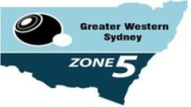 